Техническое задание к Договору – Счету:г. СевастопольOrganization, в лице Place Name действующий на основании ____________ именуемый в дальнейшем «Заказчик», с одной стороны, и ООО «Астрал Севастополь», в лице генерального директора Снежаны Вячеславовны Мягкой, действующей на основании Устава, именуемое в дальнейшем «Исполнитель», с другой стороны, составили настоящее Техническое задание (далее – «Техническое задание») и пришли к соглашению определить следующие условия оказания Услуг по Договору:Наименование оказываемых услуг: Получение банковской гарантии. Сфера деятельности будущей компании Заказчика:Количество тендеров:Технические требования к оказанию Услуг: Цель оказания  Услуг: Получение банковской  гарантии для участия в торгах Заказчиком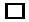 Сроки оказания Услуг: пять  рабочих дня. Вид оказываемых услуг: Формирования пакета документовУсловия оказания услуг: выезд к Заказчику , удаленно.Порядок сдачи и приемки результатов: Акт оказания услуг. Подача заявки с пакетом необходимых документов 1 экз.Документы проходят проверку на наличие стоп-факторов БанкаПолучение предварительного решения БанковЗаполнение и подписание необходимых анкет и заявленийПолучение решения БанковПолучение банковской гарантииДокументы предоставляемые Заказчиком: Документы предоставляемые Заказчиком: Заявка-анкетаУчредительные документыБухгалтерская отчетностьКонкурсная документацияПаспорт руководителяРешение и приказ о назначении руководителяДокументы, подтверждающие адрес места нахожденияДополнительные документы в соответствие с регламентом банка «СОГЛАСОВАНО»ЗАКАЗЧИКPlaceOrganization___________ /____________/«___» __________  201_г.«СОГЛАСОВАНО»ИСПОЛНИТЕЛЬГенеральный директор ООО «Астрал Севастополь»___________ /____________/«___» __________  201_г.